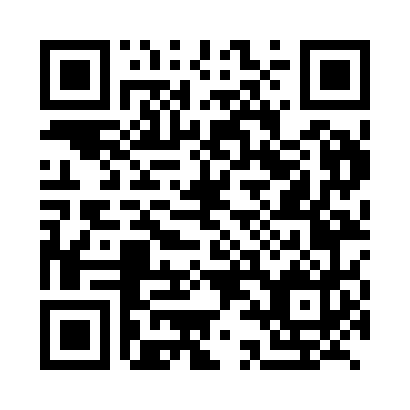 Prayer times for Zofia, SlovakiaMon 1 Jul 2024 - Wed 31 Jul 2024High Latitude Method: Angle Based RulePrayer Calculation Method: Muslim World LeagueAsar Calculation Method: HanafiPrayer times provided by https://www.salahtimes.comDateDayFajrSunriseDhuhrAsrMaghribIsha1Mon2:284:5312:526:208:5111:072Tue2:284:5312:526:208:5111:073Wed2:294:5412:526:208:5011:074Thu2:294:5512:526:208:5011:075Fri2:304:5512:526:208:4911:076Sat2:304:5612:536:208:4911:077Sun2:304:5712:536:198:4811:078Mon2:314:5812:536:198:4811:079Tue2:314:5912:536:198:4711:0610Wed2:324:5912:536:198:4711:0611Thu2:325:0012:536:188:4611:0612Fri2:335:0112:546:188:4511:0613Sat2:335:0212:546:188:4511:0614Sun2:335:0312:546:178:4411:0515Mon2:345:0412:546:178:4311:0516Tue2:345:0512:546:168:4211:0517Wed2:355:0612:546:168:4111:0418Thu2:355:0812:546:158:4011:0419Fri2:365:0912:546:158:3911:0320Sat2:365:1012:546:148:3811:0121Sun2:375:1112:546:148:3710:5922Mon2:375:1212:546:138:3610:5723Tue2:405:1312:546:138:3510:5424Wed2:435:1412:546:128:3410:5225Thu2:455:1612:546:118:3210:5026Fri2:485:1712:546:108:3110:4727Sat2:515:1812:546:108:3010:4528Sun2:535:1912:546:098:2910:4229Mon2:565:2112:546:088:2710:4030Tue2:595:2212:546:078:2610:3731Wed3:015:2312:546:068:2510:35